ISLINGTON ACL E SAFETY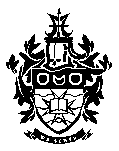 At Islington ACL we want our learners to be able to use the internet and other technology to help their learning. To do this and stay safe there are some things you need to be aware of when working on line:For more information see: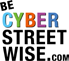 www.cyberstreetwise.comIf you don’t feel safe please tell us by emailing ACLsafeguarding@islington.gov.uk  or calling ACL Safeguarding Officer on 07525 387549 2020-21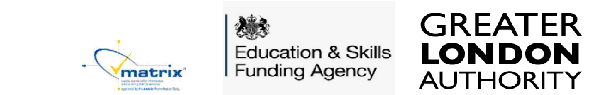 Social NetworkingNever give people your personal information Remember what you put onthe internet will always bethereDon’t become online friends with people you don’t knowDon’t arrange to meet someone you don’t know personallyBe wary of people encouraging you to keep secrets from your loved onesthe internet will always bethereDon’t become online friends with people you don’t knowDon’t arrange to meet someone you don’t know personallyBe wary of people encouraging you to keep secrets from your loved onesthe internet will always bethereDon’t become online friends with people you don’t knowDon’t arrange to meet someone you don’t know personallyBe wary of people encouraging you to keep secrets from your loved onesUsing a phoneDon’t send personal pictures to anyone, especially indecent onesRemember banks do NOTcall or text and ask for your pin number or your passwordIf you aren’t sure who it is on the phone, hang up and call the person back later on the number you have for themRemember banks do NOTcall or text and ask for your pin number or your passwordIf you aren’t sure who it is on the phone, hang up and call the person back later on the number you have for themRemember banks do NOTcall or text and ask for your pin number or your passwordIf you aren’t sure who it is on the phone, hang up and call the person back later on the number you have for themUsing websitesDon’t believe everything you read on line - not all websites are from a reliable sourceit is always worth checkingit is always worth checkingit is always worth checking